С 24 по 28 октября 2022 годадетский сад работал по теме недели  «Дружба»  Интерес детей друг к другу возникает уже в первый год жизни. И вы, наверное, не раз замечали, как малыши с первых шагов проявляют неподдельный интерес к своим ровесникам. Когда родители отдают малыша в детский сад, они надеются, что именно там у него появятся первые постоянные товарищи по играм, он научится дружить и общаться. Как правило, это не происходит само собой, далеко не у каждого ребенка получается быстро и легко завести себе друзей и найти свое место в новом социуме.Задача воспитателя – помочь малышу увидеть в ровеснике не столько интересный объект для изучения, сколько человека, с которым можно общаться, дружить. Перед собой мы (воспитатели) ставили следующие задачи:Формирование дружеских доброжелательных отношений, которые предполагают приветливое, вежливое обращение детей друг к другу, умения делиться с товарищем, общаться спокойно, без крика, умение проявить отзывчивость и сочувствие к сверстникам. Обогащать представления о мальчиках и девочках, способствовать проявлению общих эмоциональных переживаний.      3. Формирование опыт правильной оценки хороших и плохих поступков.    Чем раньше дети откроют для себя новые грани человеческих взаимоотношений, тем ярче и интереснее станет их жизнь, тем легче они в дальнейшем будут вливаться в коллектив.К счастью, ещё и родители могут помочь своему малышу в этой ситуации. Предлагаем вам несколько советов:1. Учимся знакомиться. Ребенку легче будет наладить контакт с детьми в группе, если он как следует, усвоил фразы, с которых можно начинать общение. Нередко малыш часами не вступает в общую игру, потому, что не усвоил твердо, что нужно просто сказать: «Здравствуйте, меня зовут Маша, можно я буду играть с вами?» или «Привет, я – Антон, а тебя как зовут? Пойдем, поиграем вместе?» Помимо этих фраз ребенку пригодятся и обычные вежливые обороты: «Спасибо!», «Здравствуйте!», «У тебя очень красивая кукла! Как ты с ней играешь?» и так далее. Если ребенок стесняется обращаться к другим, потренируйтесь с ним дома на любимых игрушках: пусть зайчики и мишки знакомятся друг с другом и устраивают совместные игры.2. Уверенность в себе – залог дружеских отношений с другими. Уверенный в себе человек, который знает, что мир безопасен, его любят, а к его словам прислушиваются, скорее всего, не будет испытывать особенных сложностей в общении. Даже если кто-то не захочет с ним дружить, он без особенных расстройств найдет себе другое занятие и других товарищей. Именно поэтому главным залогом успешной самореализации в коллективе является уверенность в себе, которая, напомним, не имеет ничего общего с хвастовством и выпячиванием своих реальных и мнимых достоинств.3. При наблюдении за детскими играми, обсуждать разные ситуации. Учить понимать других детей и знать разные ситуации детского общения стоит еще до того, как малыш пошел в садик. После игры в песочнице и беготни на детской площадке, обсудите с ребенком, кто в какие игры играл, кто был веселым, а кто грустным, что его обрадовало, а что расстроило. После того, как вы выявите все сложные и острые ситуации, стоит в игровой форме (допустим, на примере игрушек) показать ребенку, как лучше всего вести себя в них.4. Надо учиться меняться и делиться. Конечно, ребенок не обязан отдавать свои игрушки чужим, и делиться не по своей инициативе, но именно с умения меняться и делиться игрушками начинается воспитание мастера общения, это первый главный шаг к навыку ведения переговоров, умению выслушивать разные стороны и учитывать интересы других членов группы, а не только свои собственные. Лучше всего привить малышу эти полезные в детском обществе умения до того, как он пойдет в садик.5. Как правильно выходить из конфликтных ситуаций. Скорее всего, даже самому благополучному и доброжелательному ребенку не удастся избежать столкновения интересов, конфликтов и драк, особенно если речь идет о мальчиках. Важно научить малыша говорить «нет», «не хочу» и «мне это не нравится», если ровесники пытаются заставить его делать что-то запрещенное или просто неприятное. Не стоит учить ребенка драться, обзываться и «давать сдачи» с помощью кулаков: культурный и уверенный в себе человек не станет доказывать свою правоту таким способом.6. Не пытаться купить, а научиться увлечь. Зачастую дети, с которыми не хотят играть ровесники, пытаются привлечь к себе друзей с помощью необычных игрушек или угощений. Иногда такая стратегия имеет успех, но очень важно не переборщить с желанием завлечь игрушкой, ведь может статься, что новая прекрасная подружка дружит с малышкой лишь до тех пор, пока та согласна делиться своей куклой, и никак  по-другому.  Если вы видите, что ребенок стал заложником именно такой ситуации, постарайтесь переиграть ее: научите ребенка не просто делать снежки, а строить иглу, мастерить бусы из бумажных шариков и делать еще что-нибудь интересное, тогда ребята сами потянутся дружить, чтобы приобщиться к интересному делу.7. Улыбаемся и радуемся. Взрослым людям нравятся доброжелательные оптимисты и не нравятся ворчливые пессимисты. Точно так же и у детей. У болтушки-хохотушки, которая всему готова радоваться, наверняка будет больше друзей и меньше огорчений по поводу социальной жизни, чем у буки, у которого от каждой мелочи глаза на мокром месте. Настраивайте ребенка на оптимизм и позитивный лад. При этом совершенно не обязательно ломать его характер и, допустим, стараться сделать задумчивого интроверта душой компании! Главное, делитесь с ребенком своими позитивными мыслями и чувствами и показывайте ему, как найти хорошее в любой ситуации, а радость в сущей мелочи!Расскажите для чего нужны «мирилки»и выучите их с ребенком.Ручку за ручкуМы крепко возьмем,Раньше мы дрались,А теперь ни почем!Хватит нам уже сердиться,Веселятся все вокруг!Поскорей давай мириться:- Ты мой друг! И я твой друг!Мы обиды все забудемИ дружить, как прежде будем!Чтобы солнце улыбалось,Нас с тобой согреть старалось,Нужно просто стать добрей,И мириться нам скорей!Прочитайте ребенку стихотворения(можно выучить):«Про дружбу»Дружит с солнцем ветерок,А роса с травою.Дружит с бабочкой цветок,Дружим мы с тобою.Всё с друзьями пополамПоделить мы рады.Только ссориться друзьямНикогда не надо!Подарок Е. БлагининаПришла ко мне подружка,И мы играли с ней.И вот одна игрушкаВдруг приглянулась ей:Лягушка заводная,Весёлая, смешная.Мне скучно без игрушки -Любимая была, -А всё-таки подружкеЛягушку отдала.Рекомендуем дидактические игры и упражнения,в которые можно поиграть домас вашим ребенком,закрепляя знания по данной теме:"Скажи наоборот" («некрасивые» слова заменить на добрые слова)Грубый - ласковый, злой - добрый, жадный - щедрый, грустный - веселый, враг – друг, горе — радость.«Доскажи словечко»Зеленеет старый пень, когда услышит... (Добрый день).Растает даже снежная глыба от слова теплого... (Спасибо)Если тебя бранят за шалости, надо сказать... (Прости пожалуйста).Где бы ни были, на прощание мы говорим... (До свидания).Ребенок вежливый и развитый, говорит встречаясь... (Здравствуйте).«Сосчитай»    (согласование числительных с существительными в роде, числе и падеже):
один друг, два друга, три друга, четыре друга, пять друзей (подарок, гость, игрушка, ...)«Семья слов»   (образование однокоренных слов) друг - дружить, подружка, дружище, дружочек, дружок, дружелюбный (улыбка, доброта, помощь, мир, честность, ...)Прочитайте детям и обсудите с нимипословицы о дружбе:Дружбу топором не разрубишьНет друга, так ищи; нашёл, так берегиДруг познаётся в бедеСтарый друг лучше новых двухНе имей сто рублей, имей сто друзейНа вкус и цвет товарищей нетОдин за всех и все за одногоНе в службу, а в дружбуСписок литературы о дружбе:В.Сутеев "Мешок яблок" и "Палочка-выручалочка"«Песенка друзей» С. Михалков,«Цветик – семицветик» В. Катаев,«Бременские музыканты» Братьев Гримм,В. Маяковский «Что такое хорошо и что такое плохо»,Ю. Ермолаева «Лучший друг», В. Осеева «До первого дождя», «Волшебное слово»В. Катаев «Цветик- семицветик»,С. Михалков «Хорошие товарищи»,А. Кузнецова “Подружки” и др..Мультфильмы про дружбу"Крошка енот","Умка""Винни Пух""38 попугаев"Фунтик и его друзья"Крокодил Гена","Приключения Буратино"«Приключения кота Леопольда»«Лунтик и его друзья» и др...Послушайте с ребенком детские песнипро доброту и дружбу:Песня “Доброта” из мультфильма "Приключения Фунтика"Песня Кота Леопольда “Если добрый ты”,“Крошка Енот”, «Дружба крепкая», «Улыбка»и др...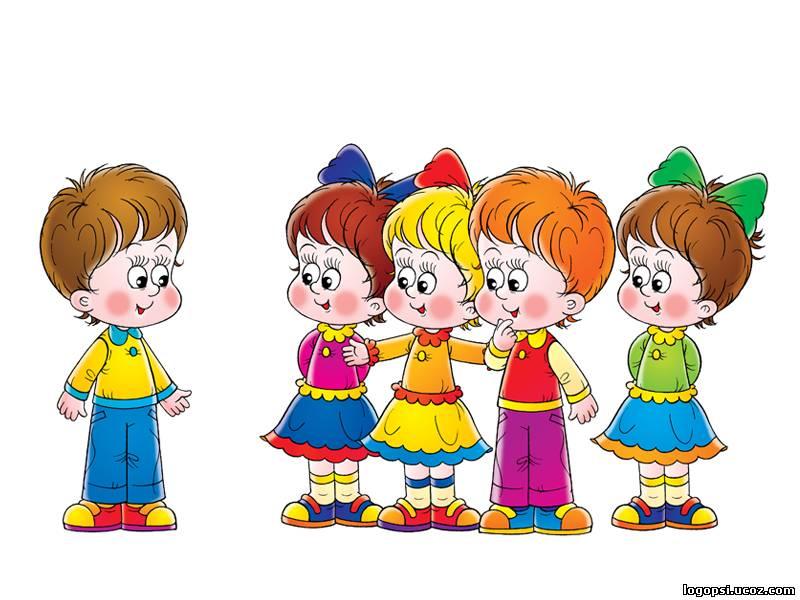 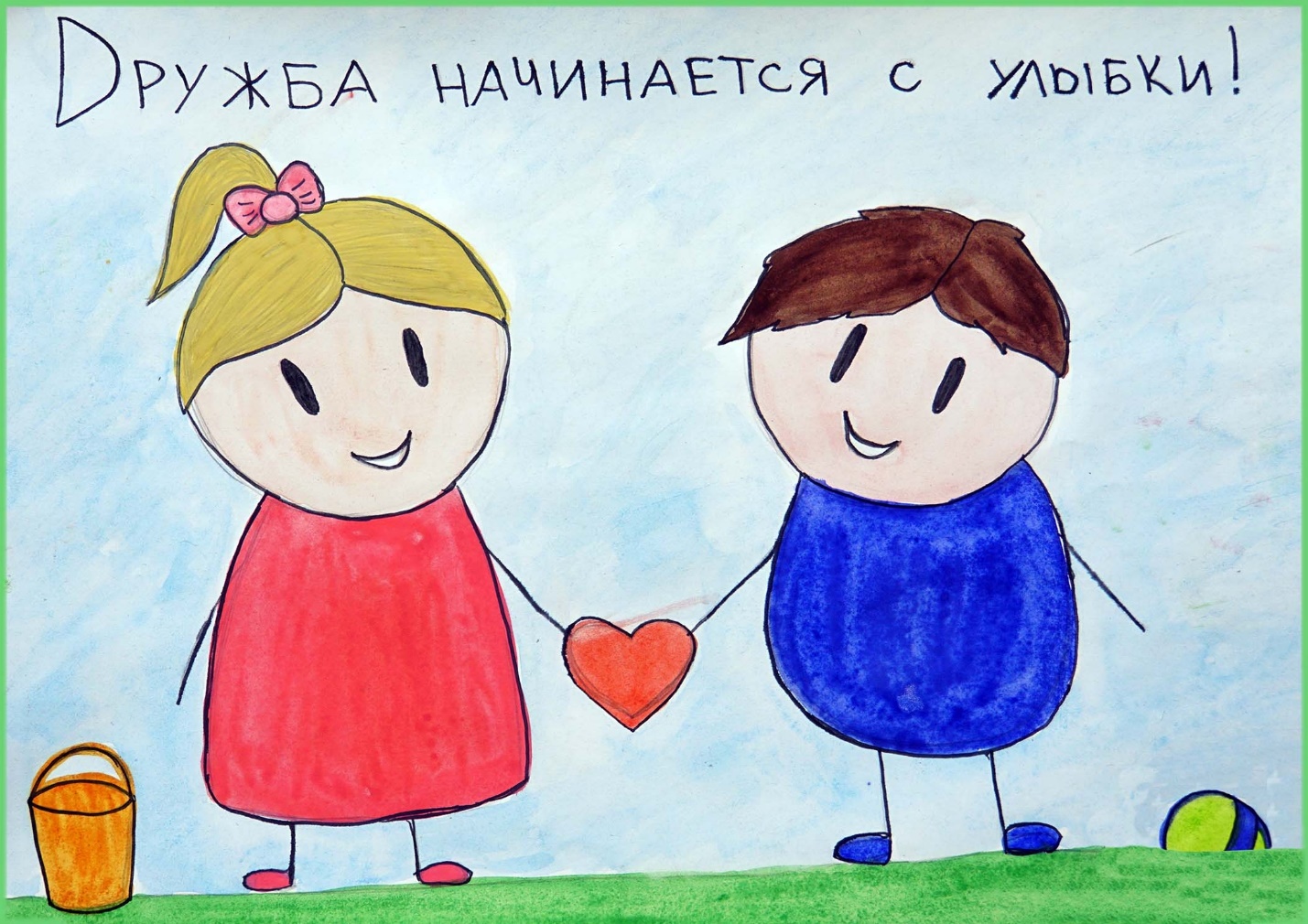 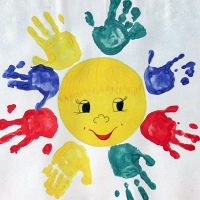 